Заходи з нагоди 84 річниці проголошення Карпатської України“І все ж перед Богом схиляю я коліна
за те, що Вкраїна Карпатська була,
що є на планеті Карпатська Вкраїна, -
любім її, браття, вона ще мала.
Любім не за гроші й за сині волошки,
А просто за те, що вона у нас є…
Стоїть наодинці із Богом Волошин,
І Бог до Вкраїни обличчям стає”…     Петро Скунць “Карпатська Вкраїна”      З нагоди 84-ї річниці проголошення Карпатської України, історичних подій з відстоювання свободи та незалежності держави, що відбувалися на Закарпатті в 1939 році, у нашому закладі освіти проведено тематичні виховні години. В бібліотеці оформлено виставку літератури з висвітлення подій, пов’язаних із проголошенням Карпатської України, а також державотворчої та політичної діяльності Героя України, Президента Карпатської України Августина Волошина  та його соратників.      Вчителька історії Кушнірюк А.В. провела історичну годину з учнями 10-х класів на тему:  «Карпатська Україна в боротьбі за незалежність. А. Волошин - президент Карпатської України» на якій ознайомила учнів із історичними подіями, які відбувались на Закарпатті в березні 1939 року, довела їх важливість і актуальність, звернула увагу на ролі діяльності громадських організацій та активістів Закарпаття на шляху до заповітної мети.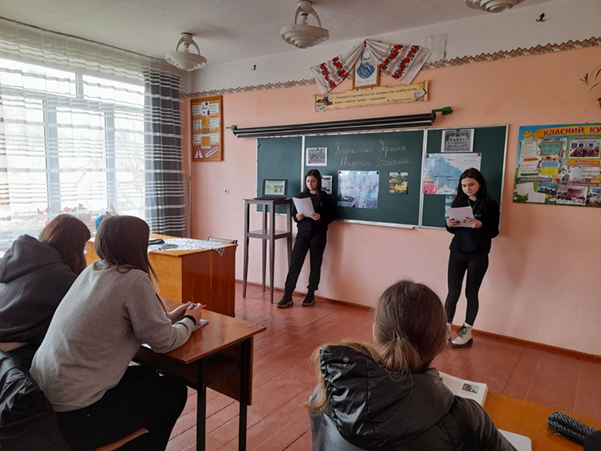 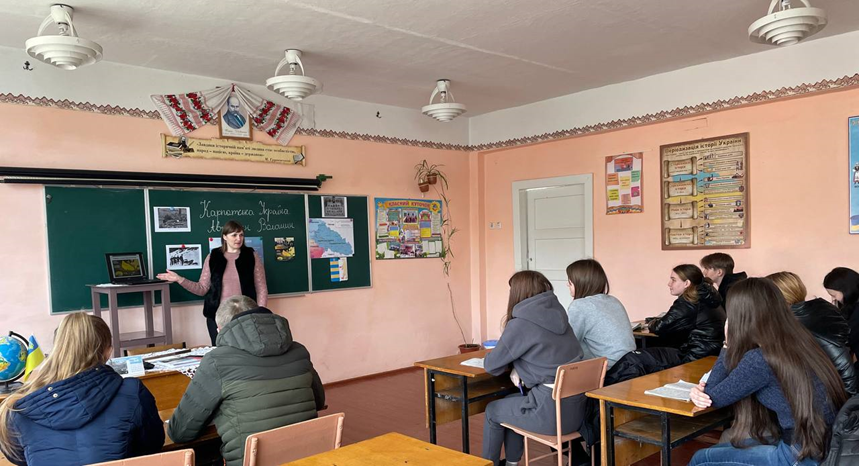 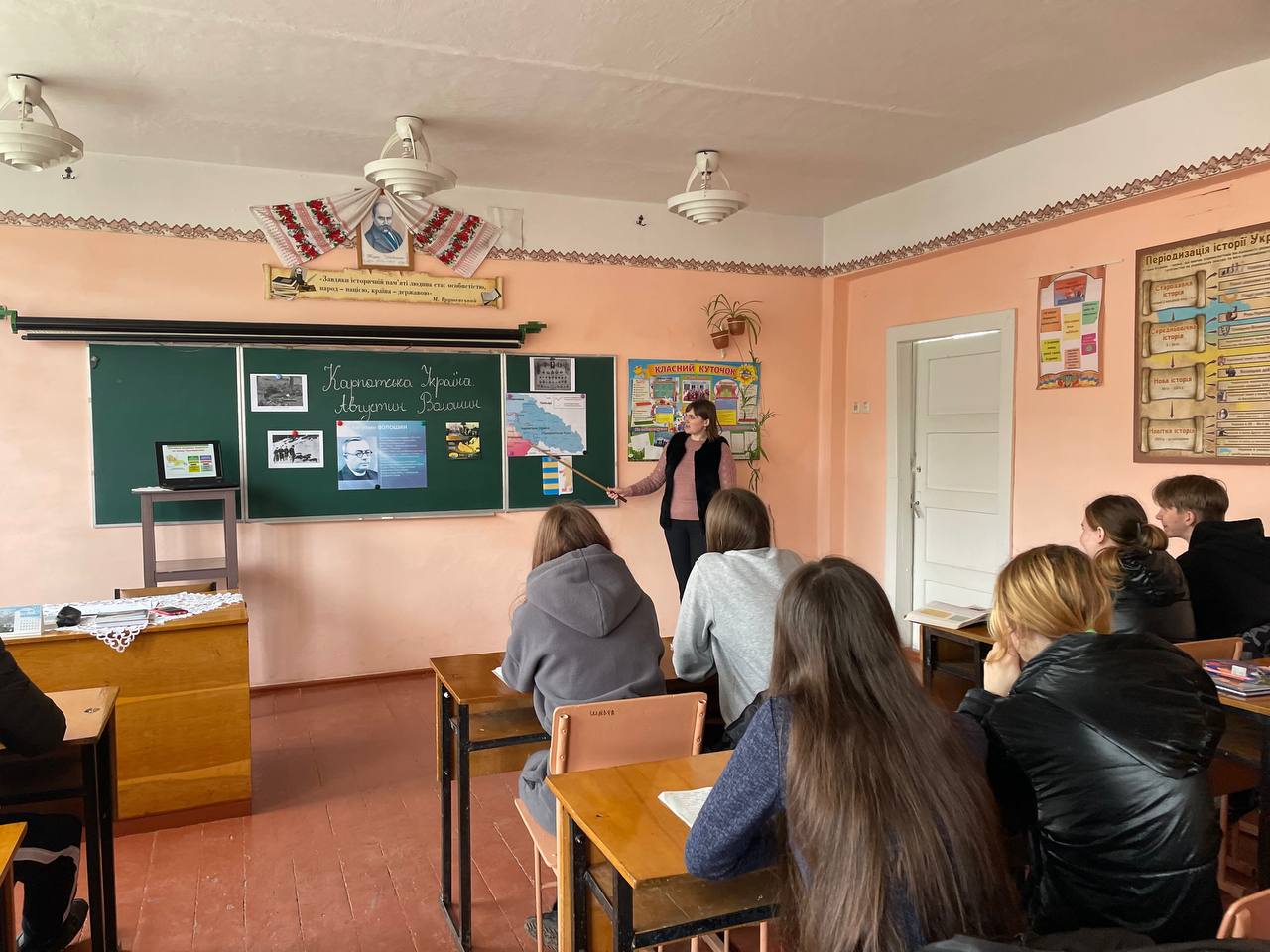 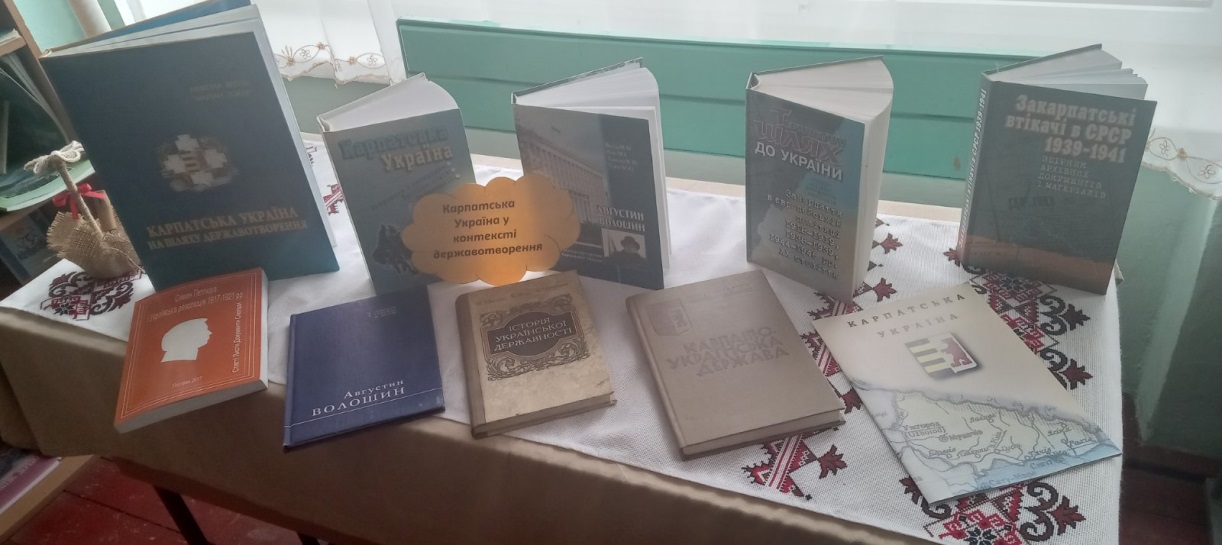 